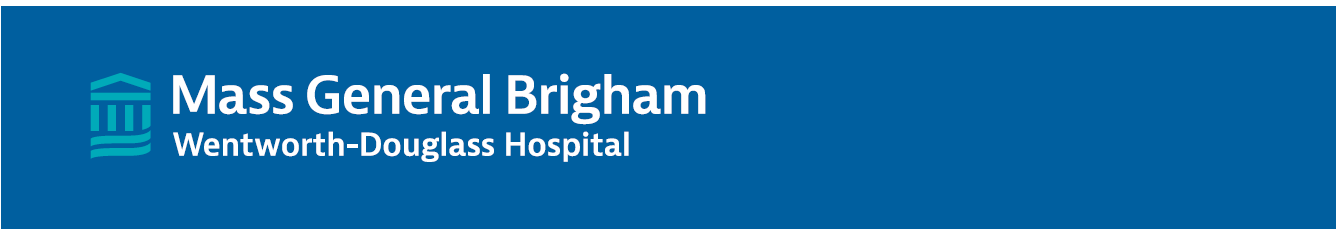 Patient Testing Center Locations andHours of OperationWentworth Douglass Hospital Outpatient Lab -(Main Campus)789 Central Ave. Dover, NH 03820Ph: 603-740-2559Hours of Operation: Monday - Friday: 6:30 AM – 3:30 PM                          Saturday: 6:30 AM-11:30 AM                         Closed SundaysWentworth-Douglass Hospital Dover Professional Center at Dover10 Members Way Dover, NH 03820Phone: 603-742-1123Hours of Operation: Monday - Friday: 6:30 AM – 4:00 PM                                 Closed: Saturdays and SundaysWentworth-Douglass Hospital Professional Center at Lee65 Calef Ave. Lee, NH 03861Phone: 603-868-8550Hours of Operation: Monday - Friday: 7:00 AM - 5:00 PM                                  Closed: Saturdays and Sundays	Wentworth-Douglass at Pease67 Corporate Drive, Portsmouth, NH 03801Phone: 603-610-8144 Hours of Operation: Monday – Friday: 6:30 AM – 3:30 PM                                 Closed: Saturdays and Sundays